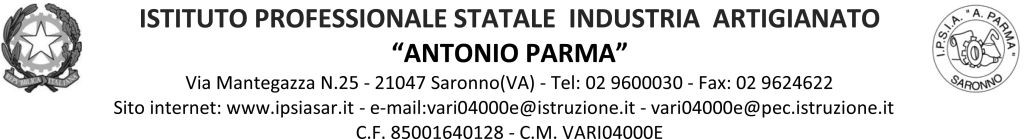 Circ. n. 118                                                                                 Saronno, 2 dicembre 2021                                                                                                  Ai docenti: Classe 2AA                                                                                                  Agli studenti: Rappresentanti di classeOggetto: Convocazione Consiglio di classe straordinario 2AADocenti e rappresentanti studenti della classe in oggetto, sono convocati per un Consiglio di classe straordinario in sala riunioni venerdì 3 dicembre 2021dalle ore 12.00 solo docentidalle ore 12.15  docenti e rappresentanti alunniper discutere il seguente O.d.g.:Provvedimenti disciplinariIl Dirigente Scolastico  (Prof. Alberto Ranco)                                                               	